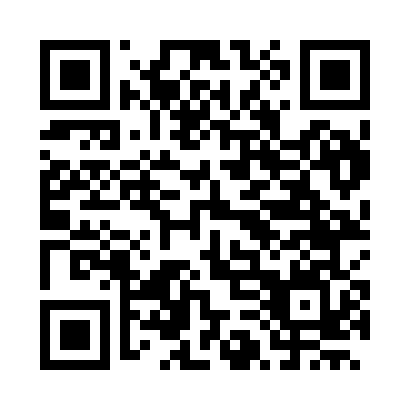 Prayer times for Longefonds, FranceWed 1 May 2024 - Fri 31 May 2024High Latitude Method: Angle Based RulePrayer Calculation Method: Islamic Organisations Union of FranceAsar Calculation Method: ShafiPrayer times provided by https://www.salahtimes.comDateDayFajrSunriseDhuhrAsrMaghribIsha1Wed5:146:271:345:318:439:562Thu5:136:251:345:318:449:573Fri5:116:241:345:318:459:594Sat5:096:221:345:328:4710:005Sun5:076:211:345:328:4810:026Mon5:066:201:345:338:4910:037Tue5:046:181:345:338:5010:058Wed5:026:171:345:338:5110:069Thu5:016:161:345:348:5310:0810Fri4:596:141:345:348:5410:1011Sat4:576:131:345:358:5510:1112Sun4:566:121:345:358:5610:1313Mon4:546:111:345:358:5710:1414Tue4:536:101:345:368:5910:1615Wed4:516:091:345:369:0010:1716Thu4:506:071:345:379:0110:1917Fri4:486:061:345:379:0210:2018Sat4:476:051:345:379:0310:2219Sun4:456:041:345:389:0410:2320Mon4:446:031:345:389:0510:2521Tue4:436:021:345:399:0610:2622Wed4:426:021:345:399:0710:2723Thu4:406:011:345:399:0810:2924Fri4:396:001:345:409:0910:3025Sat4:385:591:345:409:1010:3226Sun4:375:581:355:409:1110:3327Mon4:365:581:355:419:1210:3428Tue4:355:571:355:419:1310:3529Wed4:345:561:355:419:1410:3730Thu4:335:561:355:429:1510:3831Fri4:325:551:355:429:1610:39